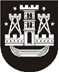 KLAIPĖDOS MIESTO SAVIVALDYBĖS TARYBASPRENDIMASDĖL KLAIPĖDOS MIESTO SAVIVALDYBĖS TARYBOS 2015 M. GEGUŽĖS 28 D. SPRENDIMO NR. T2-109 „DĖL KLAIPĖDOS MIESTO SAVIVALDYBĖS ADMINISTRACIJOS DIREKTORIAUS PAVADAVIMO“ PAKEITIMO2018 m. kovo 29 d. Nr. T2-49KlaipėdaVadovaudamasi Lietuvos Respublikos vietos savivaldos įstatymo 18 straipsnio 1 dalimi, Klaipėdos miesto savivaldybės taryba nusprendžia:Pakeisti Klaipėdos miesto savivaldybės tarybos 2015 m. gegužės 28 d. sprendimą Nr. T2-109 „Dėl Klaipėdos miesto savivaldybės administracijos direktoriaus pavadavimo“ ir 2 punktą išdėstyti taip:„2. Pavesti Klaipėdos miesto savivaldybės administracijos direktoriaus pavaduotojui Olegui Mariničiui (Oleg Marinič) pavaduoti Klaipėdos miesto savivaldybės administracijos direktorių, jam ir Klaipėdos miesto savivaldybės administracijos direktoriaus pavaduotojai Elidai Mantulovai negalint eiti pareigų.“Savivaldybės merasVytautas Grubliauskas